VEZI1. VEZI ZNOTRAJ MOLEKULE: (močne: nekaj 100 Kj/mol)Kovalentne vezi:Nastanek: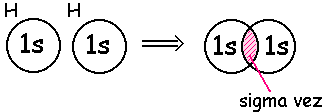 samska elektrona se povežeta in združitas prekrivanjem orbitalPolarnost:Nepolarnost: A : B  oba atoma sta enako močna, zato oba privlačita vezni par z enako močjoPolarnost: A  :B  to je kovalentna polarna vez, ker en element bolj privlači vezni par kot drug, ker je bolj elektronegativenELEKTRONEGATIVNOST: je sposobnost atoma, da privlači vezne elektrone (po periodi: narašča, po skupini: pada)Ionske vezi:en atom drugemu odtrga elektron  in tako postane negativni ion, ANION, drug pa je pozitivni KATIONvečja kot je razlika pri elektronegativnosti, bolj je vez polarnaPOLARNOST MOLEKULE: je odvisna od ne-simetričnosti molekule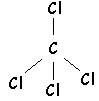 Primer: CCl4 – ogljikov tetrakloridvezi: kovalentne, polarnemolekula: nepolarna – ker je simetrična, naboj je enakomerno porazdeljenKovinske vezi: jih ni v organski kemiji2. VODIKOVA VEZ: (20 kJ/mol)pojavi se, ko se H veže na najbolj elekrtonegativne elementepomembna je zaradi:vpliva na vrelišče (je višje)vpliva na gostotoizparilno toplototopnost v vodi3. VEZI MED MOLEKULAMI: (100x šibkejše, kot vezi znotraj molekul)od njih se odvisne fizikalne lastnosti: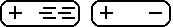 Disperzijske vezi:edine vezi med nepolarnimi molekulami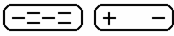 so povsod prisotnemoč je odvisna od velikosti molekule (večje kot so molekule, močnejše so disperzijske vezi  molekule so močneje povezane)zaradi naključnega gibanja elektronov se v molekuli v vsakem trenutku izpostavlajo poliOrientacijske vezi: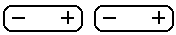 samo med polarnimi molekulamibolj kot so molekule polarne, močnejše so vezimed polarnimi molekulami, ki imajo pole deluje privlak – ORIENTACIJSKA VEZ (+ in -), gibljejo se tako, da se z nasprotnimi poli gibljejo druga proti drugiDIPOL DIPOL INTERAKCIJA: medsebojni vpliv dveh polov med dvema sosednjima polarnima molekulamaVezi znotraj molekul:kovalentneionskekovinskeVodikove veziVezi med molekulami:disperzijskeindukcijskeorientacijskePOL:na negativnem polu je večja elektronska gostotana pozitivnem polu je manjša elektronska gostotavečja elektronska gostotamanjša elektronska gostotavečja elektronska gostota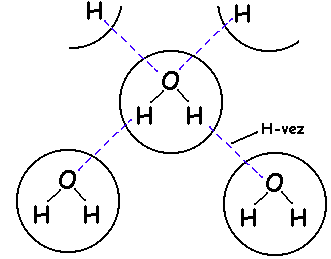 kisik skupni elektronski par preveč privlačivodik čuti primanjkljajvodik se tako poveže z drugim mestom, ki je zelo elekrtonegativen(voda tako tvori 4 vezi z okolico)vreliščetališče(topnost)     agregatno stanje